02.12.2020г   Контрольная работа № 2 по теме «Сечения многогранников»Перед выполнением контрольной работы, пройдите по указанным ссылкам, и просмотрите видеоуроки, на сечение тетраэдра и параллелепипеда !!!https://clck.ru/SEXwB https://clck.ru/SEXrz Задачи с решением:1.Дан параллелепипед ABCDA1B1C1D1. Постройте сечение параллелепипеда плоскостью проходящей через середину ребра АВ || плоскости DBB1.Решение: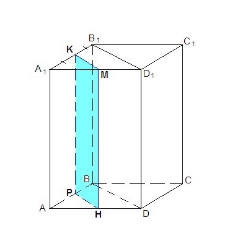 Пусть Р - середина ребра АВ, а Н - середина ребра AD.Проведем РН. РН ║BD как средняя линия треугольника ABD.Проведем РК║ВВ₁ и МН║DD₁.Соединим точки К и М. РКМН - искомое сечение.Доказательство:сечение проходит через точку Р;РН║BD и РК║ВВ₁, а если две пересекающиеся прямы одной плоскости соответственно параллельны двум пересекающимся прямым другой плоскости, то плоскости параллельны, значит        РКМ║DBB₁ ч.т.д.2.Постройте сечение тетраэдра плоскостью, проходящей через точки  АMN, ВMK и С (MND).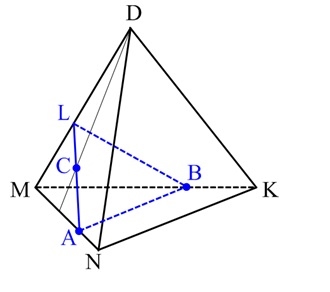 Построение:1)                Так как точки A и C лежат в плоскости грани NMD, соединим эти точки. Прямая AC пересекает ребро MD в точке L;2)                Так как точки L и B лежат в плоскости грани MDK, соединим эти точки.3)                Так как точки A и B лежат в плоскости основания ABC, соединим эти точки.4)                Соединим последовательно точки A, L, B. получим искомое сечение ALB.3. Постройте сечение тетраэдра плоскостью, проходящей через точки АDK, ВNK и СMD.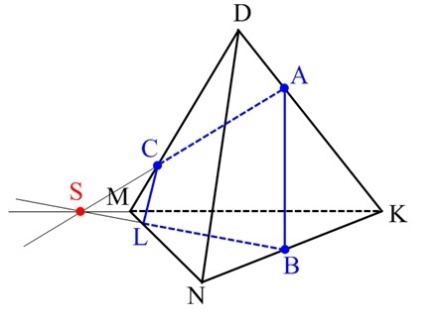 Построение:1)                Так как точки A и B лежат в плоскости грани DKN, соединим эти точки.2)                Так как точки A и С лежат в плоскости грани MDK, соединим эти точки. Прямая AC пересекает ребро KM в точке S;3)                Так как точки B и S лежат в плоскости основания MNK, соединим эти точки. Прямая BS пересекает ребро MN в точке L;Соединим последовательно точки A, B, L, C. получим искомое сечение ABLC.10 «А»Вариант 1 выполняют следующие ученики :Бозиев, Жерокова Зал., Иналова, Кунижева, Толгурова, Шарибов, Шакова.Вариант 2 выполняют следующие ученики:Жерештиев, Жерокова Зар., Ким, Кукса, Курманов, Кушхова, Саргсян, Ядрина.10 «Б»Вариант 1 выполняют следующие ученики :Атмурзаев, Бережнов, Гедгафова, Джавадов , Долгополова, Кодзоков, Кулов, Шибзухова, Шомахова.Вариант 2 выполняют следующие ученики:Батырова, Васильев, Кашироков, Конихова, Кучмезов,  Макоев, Соблиров, Хафицева, Хубиева,Шогенова.10 «В»Вариант 1 выполняют следующие ученики :Апиков, Балкизов, Волков, Газаева , Головина, Дышокова, Ольмезов, Пшенокова Мед., Хазамов,  Хутов, Чеченова.Вариант 2 выполняют следующие ученики:Ашурова, Балова, Барагунов, Битоков,  Гореева, Куршаев, Музычук, Мусукова, Пшенокова Мар., Тленкопачев, Тлихураева,  Шебзухова.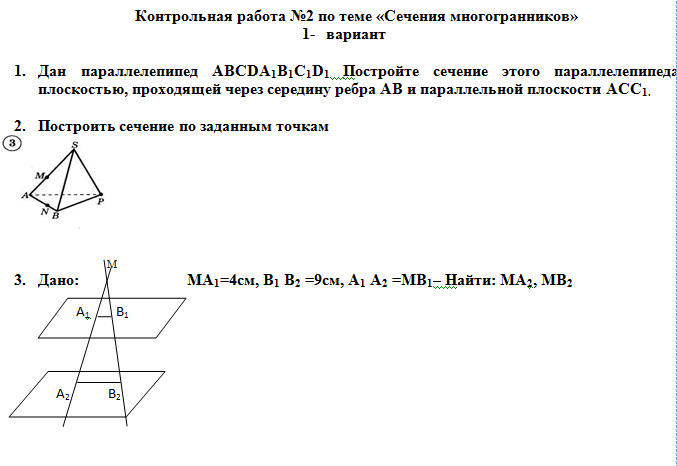 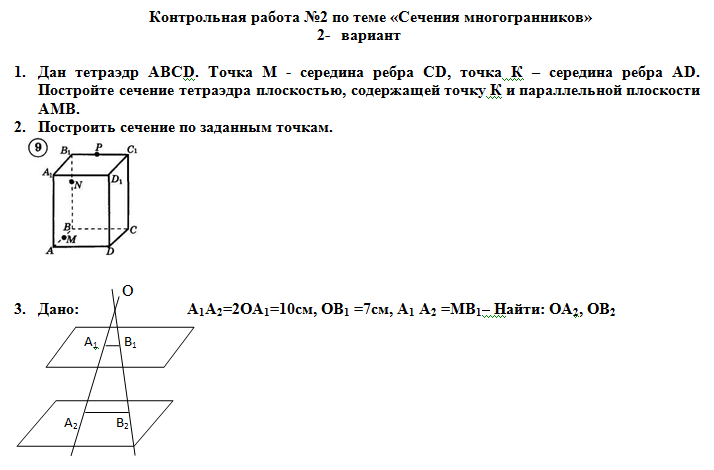 Работы присылаем СТРОГО на электронную почту по адресу auliyatbes@mail.ruСрок выполнения работы- 02.12.2020г.
Будьте внимательны!